Binary Logic WorksheetObjectives: ALL students MUST complete Tasks 1, 2 & 3.  Most students should also complete Task 4.  Exceptional pathway students should complete Tasks 5 & 6, Confident pathway should try.Task 1) Carefully read through the slideshow called Yr 8 Binary Logic.Task 2) Name the 3 main logic gatesWhich symbol is which logic gate?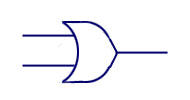 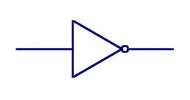 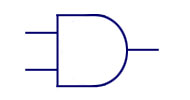 Task 3) Name the mathematician who invented binary logic.Task 4) Use the truth tables to answer the following binary logic questions:Example: 1 OR 0 = 10 OR 1 = ____	1 AND 1 = ____		0 OR 0 = ____		1 AND 0 = ____NOT 1 = ____	1 OR 1 = ____	Task 5) Use the truth tables to help answer the following binary logic questions:NOT (0 OR 1) = ____	1 AND (NOT 1) = ____		(0 OR 0) OR 1 = ____	(NOT 1) OR 1 = ____((NOT 1) OR 1) AND 1 = ____	(1 OR 1) AND (1 AND 1) = ____Task 6) Using the ideas from Task 5, invent 3 more complex logical expressions of your own.  Work out what they are equal to.EXTENSION Task 7) The circuit diagram for Task 5 part 1 is:NOT (0 OR 1) Try making some of the others!